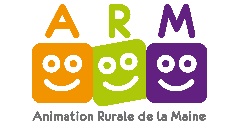 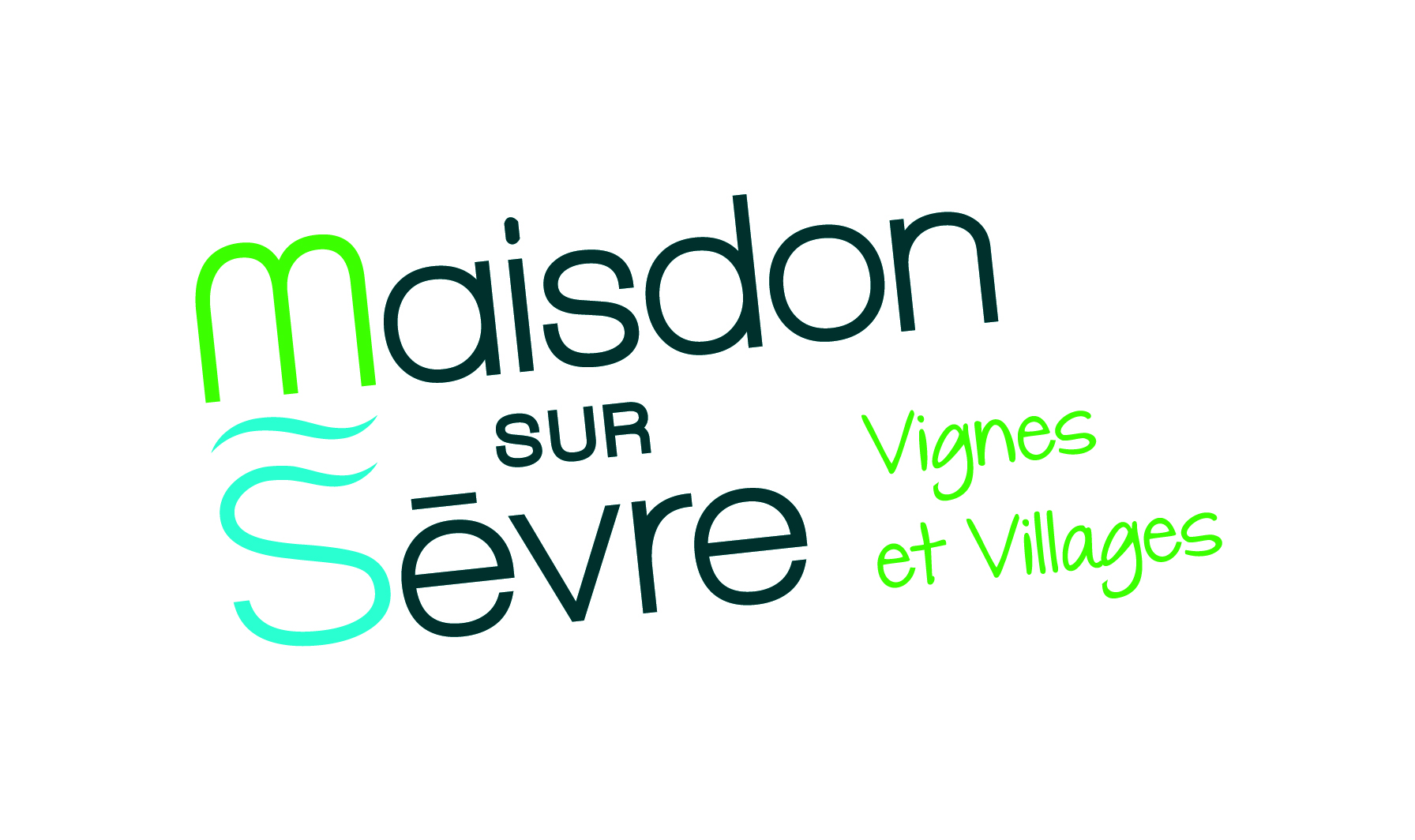 Mairie de Maisdon sur Sèvre	Animation Rurale de la Maine 20 rue de la mairie - 44690 MAISDON SUR SEVRE	5 Place Jules et Anne - 44690 MAISDON SUR SEVREMairie 02.40.06.62.57     mairie@maisdon-sur-sevre.fr 	Pole enfance : 02.40.06.90.60 -  poleenfance@maisdon-sur-sevre.frDEMANDE D’INSCRIPTION AU PORTAIL FAMILLE2023-2024Services RESTAURANT SCOLAIRE, ACCUEIL PERISCOLAIRE, MERCREDI LOISIRS ET VACANCES.REPRESENTANT 1Nom – Prénom  : 	Adresse mail :	N° téléphone portable :	REPRESENTANT 2Nom – Prénom  : 	Adresse mail :	N° téléphone portable :	Adresse du foyer :	N° téléphone fixe du foyer :	CAF : n° d’allocataire :	MSA = Fournir l’attestation de votre Quotient Familial.ENFANT(s) à inscrireDate : …………………………………………………………….	Signature : Fiche sanitaire de liaison 2023-2024Cette fiche permet de recueillir les informations utiles pendant l'accueil de l'enfant
au restaurant scolaire, au périscolaire et au centre de loisirs.NOM et PRENOM de l’enfant :	Date de naissance : 	Ecole - Niveau scolaire :	1 - Vaccinations : Copie de toutes les pages des vaccins à mettre en pièce jointe.2 - Renseignements médicaux concernant l’enfant :Attention aucun médicament ne sera donné à l’enfant, sauf sur présentation d’une ordonnance récente. Les médicaments devront correspondre à ceux inscrits sur l’ordonnance, dans leurs boîtes d'origine, avec la notice et marquées au nom de l'enfant.Cocher la ou les maladies que votre enfant a eues :  Allergies :	Médicamenteuses	 oui	Asthme	 oui	Alimentaires	 oui	Autres	 ouiSi OUI, préciser la cause de l'allergie et la conduite à tenir :Il y a-t-il un PAI en cours ?       oui     non      Si oui, merci de fournir le PAI à jour accompagné de la trousse de secours pour chaque structure au nom de l’enfant.Fournir également une photo d’identité de l’enfant.Difficultés de santé : maladie, accident, crises convulsives, hospitalisation, opération, rééducation… en précisant les dates et les précautions à prendre.3 - Recommandations utiles :Préciser si l'enfant porte des lunettes, des prothèses auditives, des prothèses dentaires, etc... ?	Je soussigné, responsable légal de l'enfant, déclare exacts les renseignements portés sur cette fiche et autorise le responsable à prendre, le cas échéant, toutes mesures (traitement médical, hospitalisation, intervention chirurgicale) rendues nécessaires par l'état de l'enfant.Date : …………………….					Signature (précédée de la mention lu et approuvé) Document à remettre en mairie ou au pôle enfance.NOM de l’enfantPRENOMDATE DE NAISSANCESexeECOLENiveau scolaire(CP, CM1…)…………………………..…………………..…………..….…..……..……..……..…………………………..…………………..…………..….…..……..……..……..…………………………..…………………..…………..….…..……..……..…….. Rubéole Varicelle Angine Scarlatine Coqueluche Otite Rougeole Oreillons Rhumatisme articulaire aigu Rhumatisme articulaire aiguMédecin traitantMédecin traitantParent 1Parent 2Nom-Prénom …………………………………………...Nom-Prénom …………………………………………...NomPrénom…………………………..…………………………..…………………………..…………………………..Téléphone…………………………………………..Téléphone…………………………..…………………………..Mail…………………………..…………………………..Adresse……………………….…………..……..…………………………………………..………………………………………….Tél. fixe…………………….……………..…………………….……………..……………………….…………..……..…………………………………………..………………………………………….Adresse………………………………………………………............................………….……………..………………………………………………………............................………….……………..